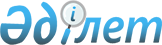 Об изменении границы (черты) поселка Айтеке би Казалинского района Кызылординской областиСовместное постановление Казалинского районного акимата Кызылординской области 27 июля 2017 года № 152 и решение Казалинского районного маслихата Кызылординской области от 27 июля 2017 года № 120. Зарегистрировано Департаментом юстиции Кызылординской области 16 августа 2017 года № 5937.
      В соответствии с Кодексом Республики Казахстан от 20 июня 2003 года "Земельный кодекс Республики Казахстан" и Законом Республики Казахстан от 8 декабря 1993 года "Об административно-территориальном устройстве Республики Казахстан" акимат Казалинского района ПОСТАНОВЛЯЕТ и Казалинский районный маслихат РЕШИЛ:
      1. Изменить границу (черту) поселка Айтеке би Казалинского района Кызылординской области общей площадью 19210,0 гектар, согласно приложению к настоящему постановлению и решению.
      Сноска. Пункт 1 с изменением, внесенным совместными постановлением Казалинского районного акимата Кызылординской области от 24.02.2021 № 48 и решением Казалинского районного маслихата Кызылординской области от 24.02.2021 № 17 (вводится в действие по истечении десяти календарных дней после дня первого официального опубликования).


      2. Признать утратившим силу постановление акимата Казалинского района от 1 ноября 2013 года № 282 и решение Казалинского районного маслихата от 1 ноября 2013 года №152 " Об установлении границы (черты) поселка Айтеке би Казалинского района Кызылординской области" (зарегистрировано в Реестре государственной регистрации нормативных правовых актов за №4547, опубликовано в районной газете "Тұран Қазалы" от 26 декабря 2013 года №108-109).
      3. Настоящее постановление и решение вводятся в действие по истечении десяти календарных дней после дня первого официального опубликования.  Экспликация земель кента Айтеке би Казалинского района
					© 2012. РГП на ПХВ «Институт законодательства и правовой информации Республики Казахстан» Министерства юстиции Республики Казахстан
				
      Исполняющий обязанности акима
Казалинского района

С. Бабанаев

      Председатель ХV сессии
Казалинского районного маслихата

Ж.Коланова

      Секретарь Казалинского районного маслихата

К.Назымбеков
Приложение к постановлению акимата Казалинкого района от " 27 " июля 2017 года №152 и решению Казалинского районного маслихата от " 27" июля 2017 года № 120
№
Наименования земель 
Общая площадь

(гектар)
в том числе (гектар):
в том числе (гектар):
в том числе (гектар):
в том числе (гектар):
в том числе (гектар):
в том числе (гектар):
в том числе (гектар):
№
Наименования земель 
Общая площадь

(гектар)
сельскохозяйственные угодия
сельскохозяйственные угодия
сельскохозяйственные угодия
сельскохозяйственные угодия
покрытые лесом
Земельный участок под строительство
другие земли
№
Наименования земель 
Общая площадь

(гектар)
пашня
многолетние насаждения
залежи
пастбище
огород
покрытые лесом
Земельный участок под строительство
другие земли
1
2
3
4
5
6
7
8
9
10
1
Поселок Айтеке би
19210,0

 
60

 
-
-
15021,0
283,0

 
-

 
830,0

 
3016,0

 